 AP Calculus textbook information.Each student needs to purchase a textbook for the class.  Most people Google the ISBN number or search used textbook sites.There are many similar editions – it is important to get this exact edition.  There are two ISBN numbers that will work.  One is for a book that says “AP Edition” on it; the other does not say that.  But, they have identical content in them.One of these two ISBN numbered books is needed:978 1285775913Or,978 1285774794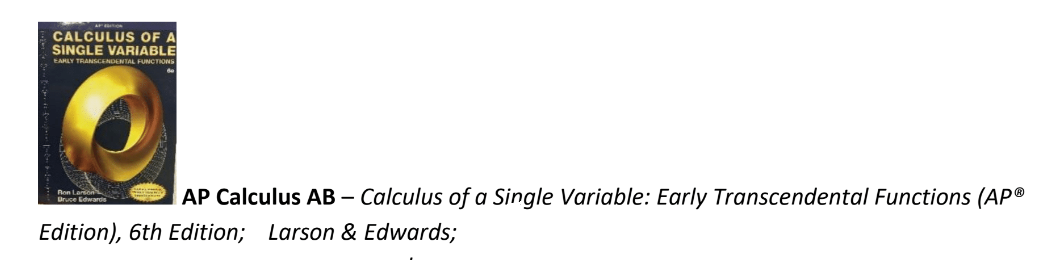 